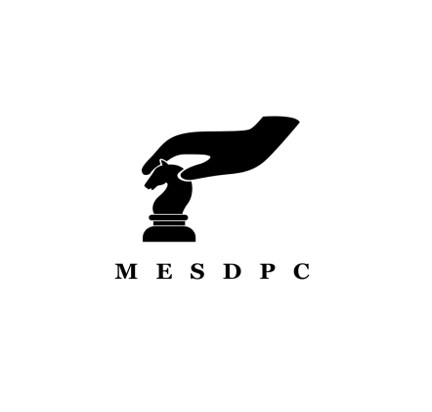 Placement CellFaculty Profile:Name: Rekha BalwallyDesignation: Assistant Professor, Placement Officer, Convener (LAC, ELC)Qualification: B.A, LL.B, LL.M, PGDIPRL, NET LAWAreas of interest: Drawing, Painting, sketching, gardening, reading books.No of years of Teaching experience: 16Number of Papers presented: 6Number of Papers published: 2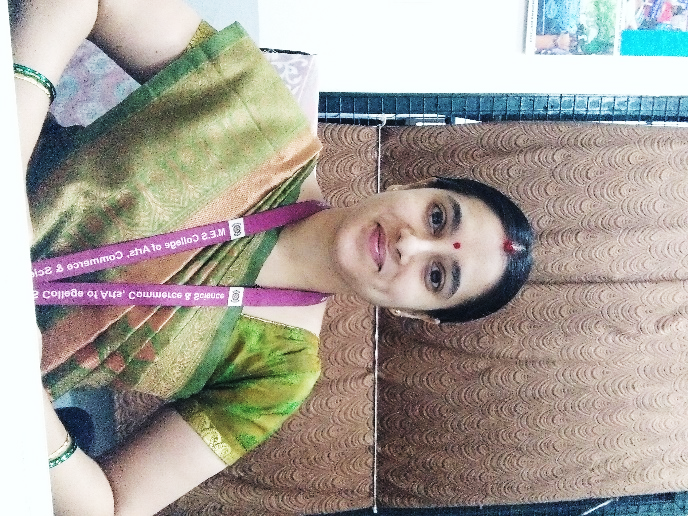 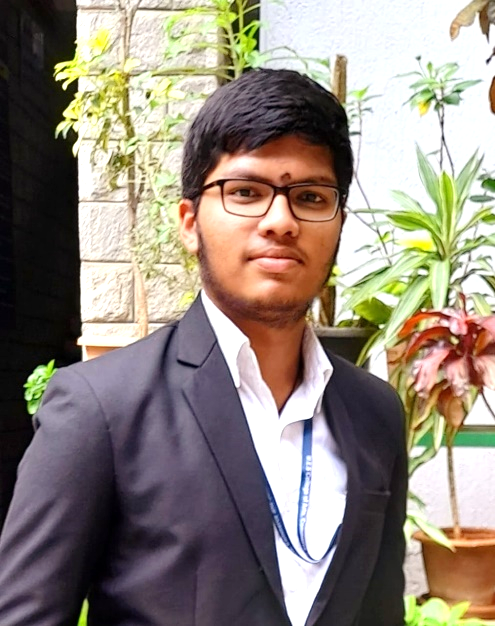 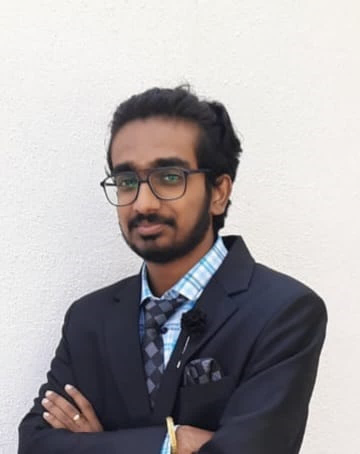             Rekha Balwally		          Srujan S			       Dhanush S          Placement Officer	       Placement Ambassador	      Placement AmbassadorVision: Empower, Enrich, Enlighten, EnlivenMission: To enhance knowledge and creativity, build capital network for next generationTo remain pertinent in tomorrow’s world and try for the highest standardsTo enable the young graduates to stay ahead of the competition.To focus on overall personality development . To nurture leadership qualities and skills so as to reach out to the competitive global world.Objectives:Employability EnhancementJob Placement AssistanceCareer CounselingSkill Development ProgramsIndustry NetworkingBest practices of the cell:Providing add-on coursesAttending job fairsConducting placement drivesHaving seminarsConducting CRT & DRT examsAdd-on courses provided by cell:StocktaleTally Prime 3.0Basic and advanced excelMoU / Tie-ups:SSRIITPro Edge Edu TechOverseas Education Session: AECC Global Academy SI UK UniversityStatistics of Placements:Highest Packages:Student Name: Varun Sathvik SCompany: Kaufman RossinPay Package: 13 Lakhs CTCStudent Name: Thanu V Jadav
Company: Kaufman Rossin
Pay package: 6 Lakhs CTCStudent Name: Karun K
Company: Paytm
Pay Package: 4 Lakhs CTCFeedback from the entrants to Corporate world:MES College is the place for quality education along with ready to work trainings by the Placement cell. It grooms an individual for corporate ready environment, ability to handle pressure and basic knowledge on work culture. It is a hotspot for all the mock sessions on various type of interviews. Ponnanna K CErnst & YoungI joined NT on Oct 8th  and I think it was one of the best choice I have made to be a part of this organisation. In this regards I would definitely be thankful to my college, MES Placement cell that they have been very supportive and were with us at every stage of the recruitment process. Being online recruitment, it was not easy for us to go on in every stage without their patience and support.Chandrika VNorthern TrustM.E.S Placement Cell helped me in getting placed in an Australian multinational banking and financial services company - The Australia and New Zealand Banking Group Limited (ANZ). The mock sessions and workshops conducted by the Placement Cell not just helped me attend the walk-in interview confidently but helped me successfully clear the interview. The add-on courses provided by the Placement Cell was one other contributing factor towards my career growth and development. In short, I would say, M.E.S Placement Cell has played a key role in my personal and professional growth. I extend my sincere gratitude to Rekha Mam and MES Placement Cell for their continued support, encouragement and guidance.Soja Rachel VargheseANZ Banking Ltd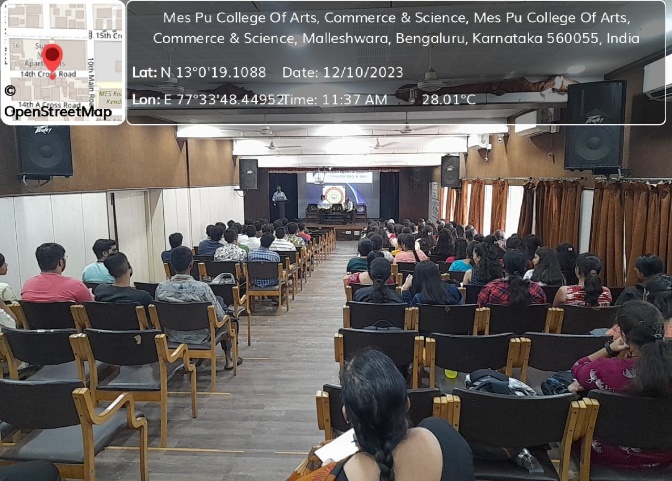 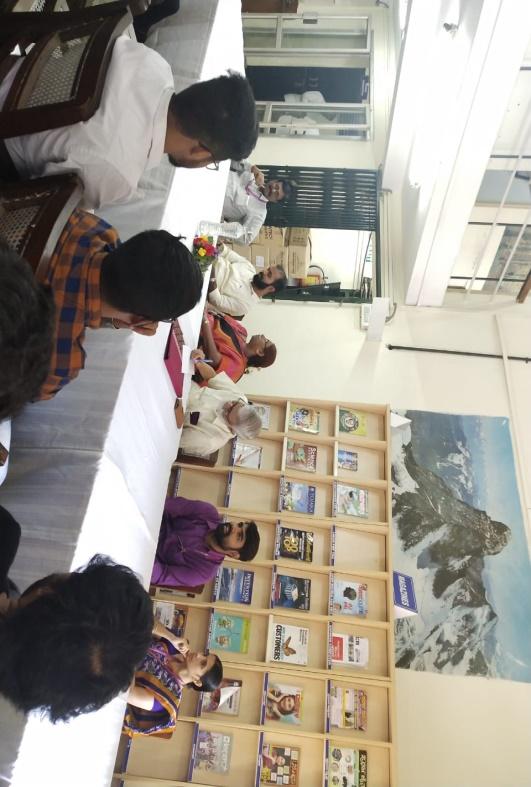 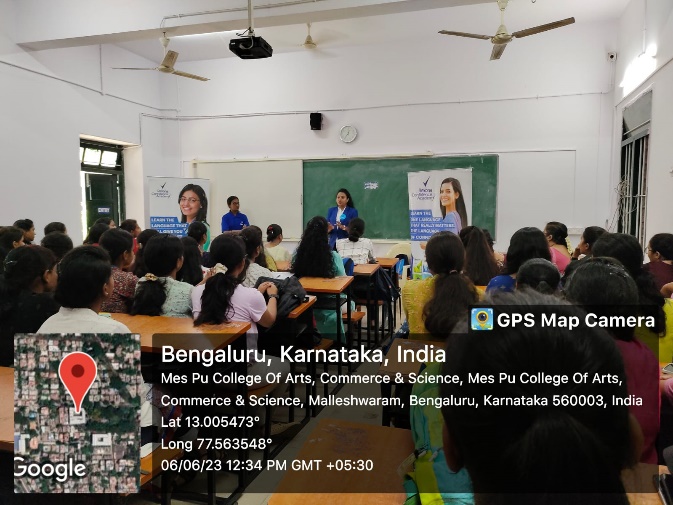 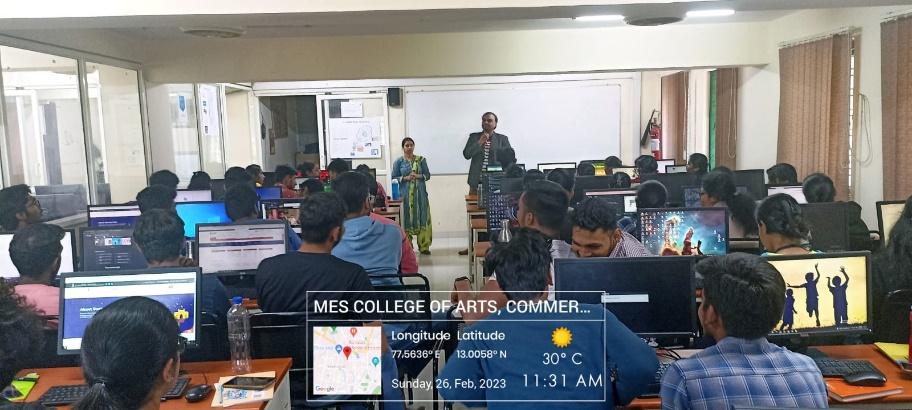 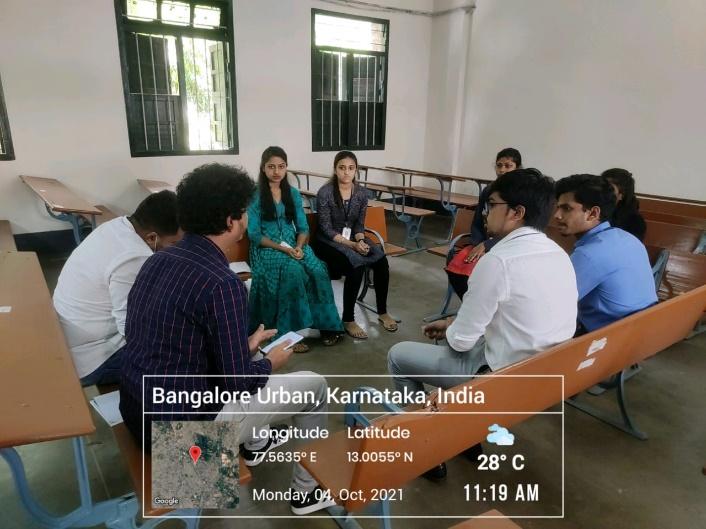 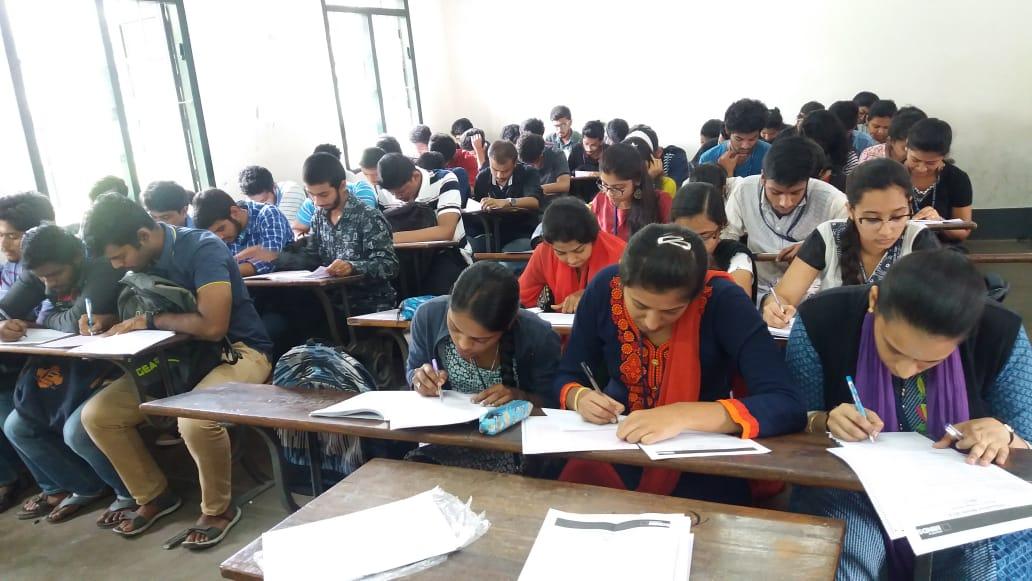 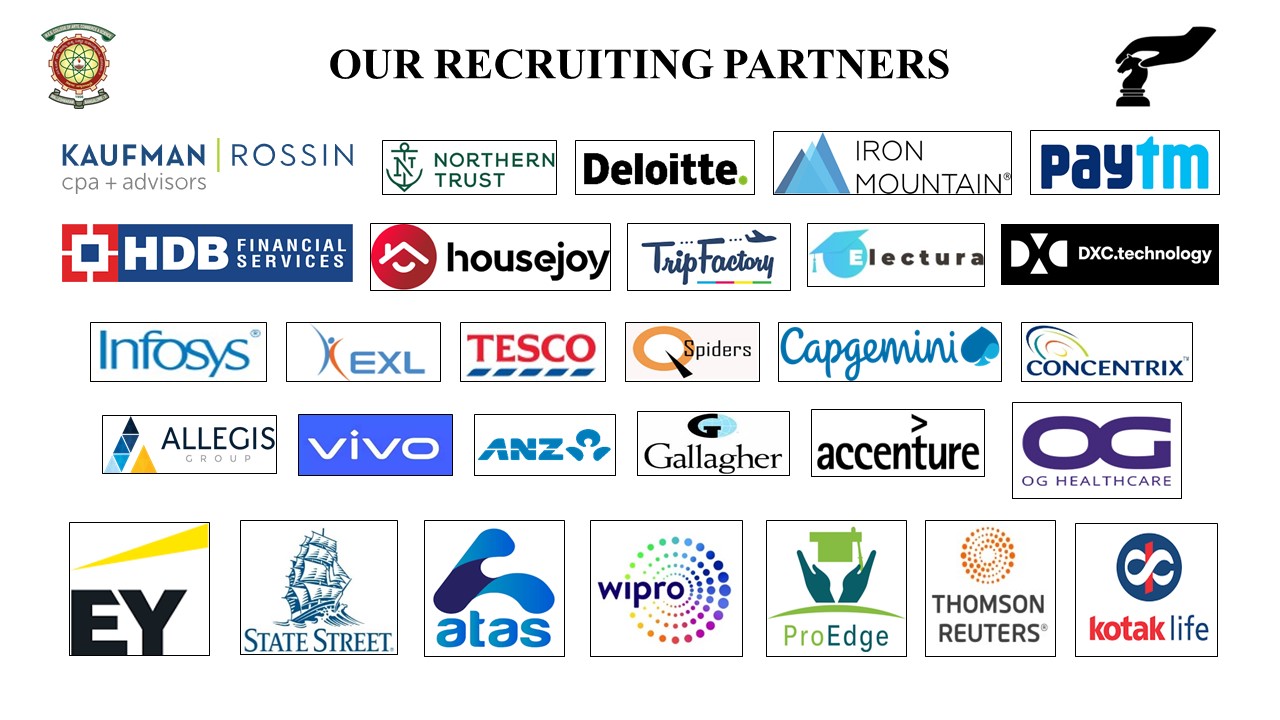 Mail Id: placementmesdcollege1617@gmail.com